Распоред  за online настава/далечинско учење/учење од домана неделно нивоАктив на наставници на чеврто одделение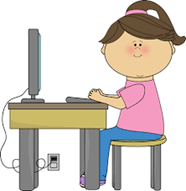 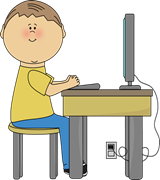                    ООУ „Кири Глигоров“ Центар,СкопјеПериод на реализација 13.4.-16.4.2020год.Неработен (Велики петок)понеделникРед. бр.предметНаставна содржинаПериод  за реализацијапонеделник1.македонски јазик- Лектира бр.4 прв час“Итар Пејо” Стале Попов13.4.2020год.понеделник2.математика- Агли-обработка во презентацијаИгровна активност поврзана со геометрија          https://mathsframe.co.uk/en/resources/resource/470/Angle-Alien-Attack13.4.2020год.понеделник3.англиски јазикСегашно трајно времеНаставен лист13.4.2020год.понеделникпонеделниквторникРед. бр.предметНаставна содржинаПериод  за реализацијавторник1.македонски јазик- Лектира бр.4 втор час-анализа“Итар Пејо”Стале Попов14.4.2020год.вторник2.математика- Проверка геометрија-Наставен лист14.4.2020год.вторник3.природни науки- Вакцинација -обработка во презентација и наставен план14.4.2020год.вторниквторниксредаРед. бр.предметНаставна содржинаПериод  за реализацијасреда1.македонски јазикОбработка во презентација на текстот „Велигден”15.4.2020год.среда2.математикаМерење должини- обработка преку презентација15.4.2020год.среда3.природни наукиМускули движење -повторувањеДа повториме!!!15.4.2020год.среда4.англиски јазикEaster Fun Facts  Следење приказна15.4.2020год.средачетвртокРед. бр.предметНаставна содржинаПериод  за реализацијачетврток1.Македонскијазик/творештвоИдеи за Велигденски креации изработка на честитка или украс-обработка во презентација16.4.2020год.четврток2.математикаМерки за должина-Обработка преку презентација16.4.2020год.четврток3.општествоЕкономски живот во општината нестопански дејности- обработка во презентација, наставен план,настабен лист16.4.2020год.четвртокчетвртокпетокРед. бр.предметНаставна содржинаПериод  за реализацијапеток1.македонски јазик/////////////////////////////17.4.2020год.петок2.математика/творештво ///////////////////////////////////17.4.2020год.петок3.општество//////////////////////////////////////17.4.2020год.петок4.англиски јазик//////////////////////////////////////17.4.2020год.петок/////////////////////////////////////